С повышением температуры и устоявшейся солнечной погоды на территории Волгограда, ежегодно становятся причиной роста количества выездов пожарно-спасательных подразделений на тушение пожаров. Основная причина роста пожаров, это горение сухой травы (камыша), различного бытового мусора и т.п. Их бесконтрольное сжигание представляет наибольшую опасность для жилых зданий, строений и построек на территории частного сектора и садоводческих товариществах. Как показывает практика, нередко от травяных пожаров сгорают дома или даже целые поселки. Кроме того, травяные пожары и пожары, связанные со сжиганием бытового мусора вызывают очень сильное задымление. А дым, как известно, крайне опасен для человека.ДЛЯ СВЕДЕНИЯ: в соответствии с Правилами противопожарного режима в Российской Федерации, утвержденными постановлением Правительства Российской Федерации от 16.09.2020 № 1479 выжигание сухой травянистой растительности на земельных участках (за исключением участков, находящихся на торфяных почвах) может производиться в безветренную погоду при условии, что:а) участок для выжигания сухой травянистой растительности располагается на расстоянии не ближе 50 метров от ближайшего объекта защиты (здания, сооружения, открытой установки, ограждений, забора и пр.), 100 метров – от хвойного леса или отдельно растущих хвойных деревьев и 30 метров - от лиственного леса или отдельно растущих групп лиственных деревьев;б) при использовании открытого огня в металлической емкости или емкости, выполненной из иных негорючих материалов, исключающей распространение пламени и выпадение сгораемых материалов за пределы очага горения, минимально допустимые расстояния могут быть уменьшены вдвое. При этом, емкость, предназначенная для сжигания мусора, должна использоваться с металлическим листом, размер которого должен позволять полностью закрыть указанную емкость сверху;в) место использования открытого огня должно быть выполнено в виде котлована (ямы, рва) не менее чем 0,3 метра глубиной и не более 1 метра в диаметре или площадки с прочно установленной на ней металлической емкостью (например, бочка, бак, мангал) или емкостью, выполненной из иных негорючих материалов, исключающих возможность распространения пламени и выпадения сгораемых материалов за пределы очага горения, объемом не более 1 куб. метра;г) территория вокруг места использования открытого огня должна быть очищена в радиусе 10 метров от сухостойных деревьев, сухой травы, валежника, порубочных остатков, других горючих материалов и отделена противопожарной минерализованной полосой шириной не менее 0,4 метра;д) на территории, включающей участок для выжигания сухой травянистой растительности, не действует особый противопожарный режим;е) лицо, использующее открытый огонь, должно быть обеспечено первичными средствами пожаротушения для локализации и ликвидации горения, а также мобильным средством связи для вызова подразделения пожарной охраны;ж) в течение всего периода использования открытого огня до прекращения процесса тления должен осуществляться контроль за нераспространением горения (тления) за пределы очаговой зоны.После использования открытого огня место очага горения должно быть засыпано землей (песком) или залито водой до полного прекращения горения (тления).Запрещается использование открытого огня:при установлении на территории Волгограда особого противопожарного режима;при поступившей информации о приближающихся неблагоприятных или опасных для жизнедеятельности людей метеорологических последствиях, связанных с сильными порывами ветра;под кронами деревьев хвойных пород;в емкости, стенки которой имеют огненный сквозной прогар, механические разрывы (повреждения) и иные отверстия, в том числе технологические, через которые возможно выпадение горючих материалов за пределы очага горения;при скорости ветра, превышающей значение 5 метров в секунду, если открытый огонь используется без металлической емкости или емкости, выполненной из иных негорючих материалов, исключающей распространение пламени и выпадение сгораемых материалов за пределы очага горения;при скорости ветра, превышающей значение 10 метров в секунду.За нарушение требований пожарной безопасности Кодексом Российской Федерации об административных правонарушениях предусмотрена административная ответственность в виде штрафа на граждан до 3 000 рублей (в условиях особого противопожарного режима до 4 000 рублей), на должностных лиц - до 15 000 рублей (в условиях особого противопожарного режима - до 30 000 рублей), на лиц, осуществляющих предпринимательскую деятельность без образования юридического лица - до 30 000 рублей в условиях особого противопожарного режима до 40 000 рублей), на юридических лиц - до 200 000 рублей (в условиях особого противопожарного режима - до 400 000 рублей).Ответственность за обеспечение пожарной безопасности на территории приусадебного участка, жилого дома, дачного участка возлагается на их владельцев!Неукоснительно соблюдайте правила противопожарного режима, а также оперативно сообщайте обо всех фактах возгорания в пожарную охрану по телефону «01» и «112».Комитет гражданской защиты населенияадминистрации Волгограда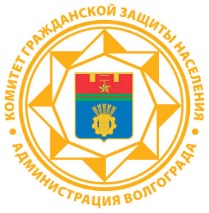 СОБЛЮДЕНИЕ МЕР ПОЖАРНОЙ БЕЗОПАСНОСТИ ПРИ ИСПОЛЬЗОВАНИИ ОТКРЫТОГО ОГНЯ